История изменений FW версий: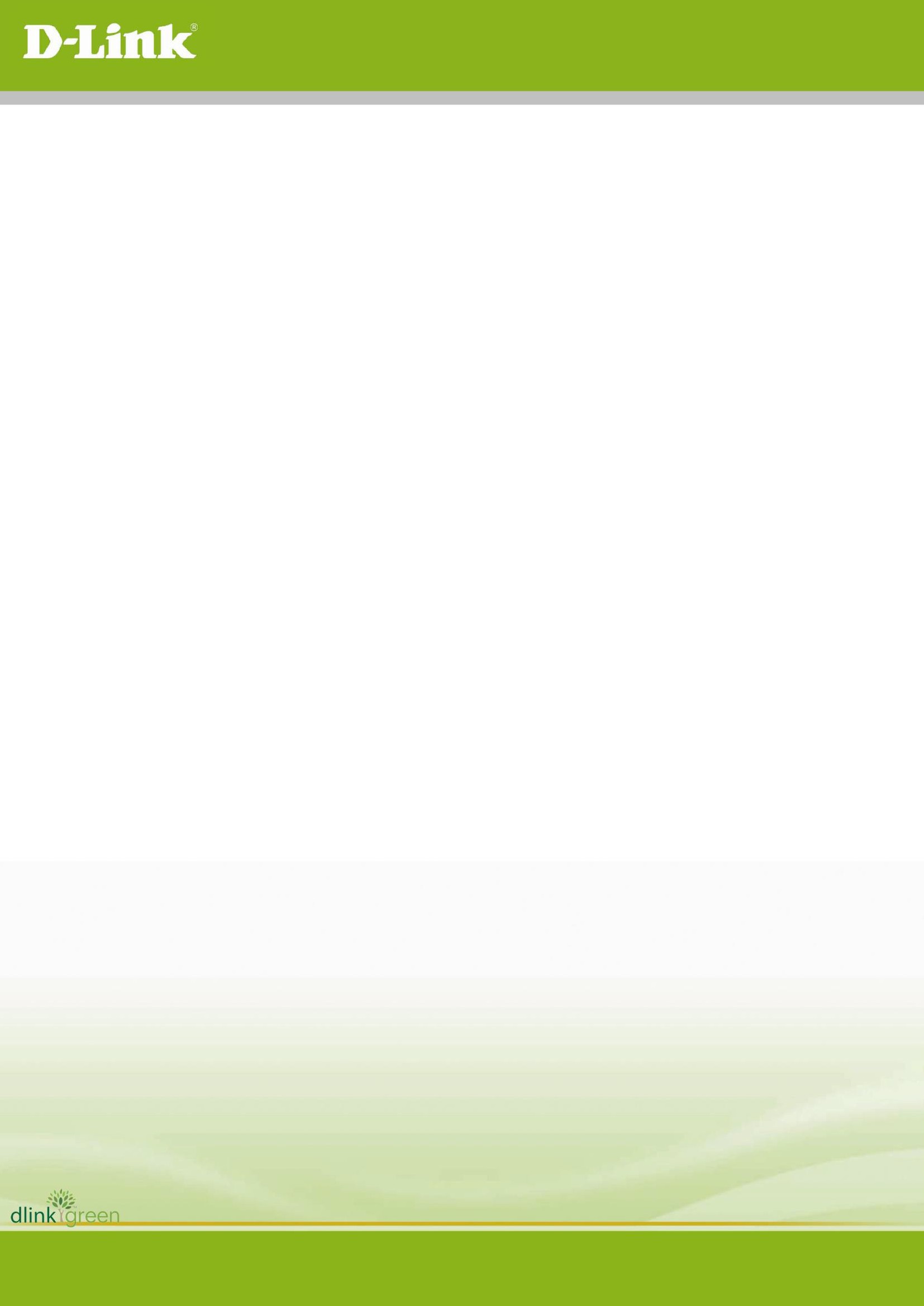 Список улучшений: 	Список улучшений: 	FirmwareVersionV2.11.01Обновлен mydlink агент до версии 2.0.19b51nОбновлены сертификатыV2.10.123.  Обновлен mydlink агент до версии 2.0.19b51V2.03.01Обновлен mydlink агент до версии 2.0.18b43Улучшение безопасностиV2.02.06Обновлен mydlink агент до версии 2.0.18b09Добавлено 50MB/30 сек при записи по событию на SD картуДобавлено разрешение 720P для профиля 2Добавлена поддержка настройки Обнаружения движения и приватных масок в браузерах, отличных от IEУлучшение для DDNSАвтоопределение языка системыОбновлен Wi-fi драйверV2.01.05Обновлен mydlink агент до версии 2.0.17-b59.Добавлена поддержка двухсторонней связи для мобильных приложенийДобавлено воспроизведение для мобильных приложенийFirmwareVersionV2.10.12Улучшена безопасностьV2.03.01Исправлена проблема в работе механизма автоматического определения языка системыV2.02.06Исправлена проблема с OSD дата/время при отправке уведомлений на emailИсправлены проблемы совместимости PTZ с iOS и DviewCamИсправлены проблемы с ICRV2.01.05Исправлена проблема с загрузкой MP4 файлов с мобильного приложения mydlink lite.Исправлена проблема с отображением даты/времени при онлайн просмотре через портал mydlink с разрешением 480p.Исправлена проблема с PTZ опцией для mydlink портала/приложений/веб интерфейса при активации опции "Filp"/"Mirror.